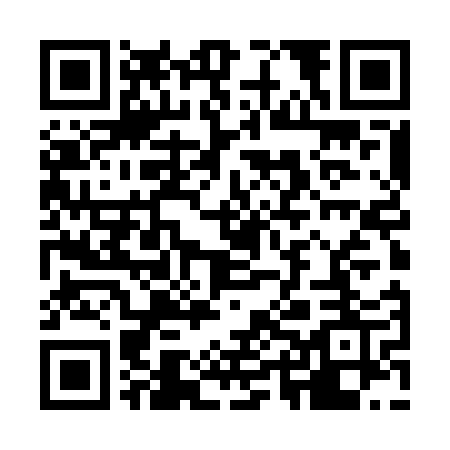 Ramadan times for Vista Alegre, ArgentinaMon 11 Mar 2024 - Wed 10 Apr 2024High Latitude Method: NonePrayer Calculation Method: Muslim World LeagueAsar Calculation Method: ShafiPrayer times provided by https://www.salahtimes.comDateDayFajrSuhurSunriseDhuhrAsrIftarMaghribIsha11Mon5:575:577:271:435:157:577:579:2212Tue5:585:587:281:425:147:567:569:2013Wed5:595:597:291:425:137:547:549:1914Thu6:006:007:301:425:127:537:539:1715Fri6:026:027:311:415:117:517:519:1516Sat6:036:037:321:415:107:497:499:1417Sun6:046:047:331:415:097:487:489:1218Mon6:056:057:341:415:087:467:469:1019Tue6:066:067:351:405:077:457:459:0920Wed6:076:077:361:405:067:437:439:0721Thu6:086:087:371:405:057:427:429:0522Fri6:096:097:381:395:047:407:409:0423Sat6:106:107:391:395:037:387:389:0224Sun6:116:117:401:395:017:377:379:0025Mon6:126:127:411:385:007:357:358:5926Tue6:136:137:421:384:597:347:348:5727Wed6:146:147:431:384:587:327:328:5528Thu6:156:157:441:384:577:317:318:5429Fri6:166:167:451:374:567:297:298:5230Sat6:176:177:461:374:557:287:288:5131Sun6:186:187:471:374:547:267:268:491Mon6:196:197:481:364:537:247:248:482Tue6:206:207:491:364:517:237:238:463Wed6:216:217:501:364:507:217:218:454Thu6:226:227:511:364:497:207:208:435Fri6:236:237:511:354:487:187:188:426Sat6:246:247:521:354:477:177:178:407Sun6:256:257:531:354:467:157:158:398Mon6:266:267:541:344:457:147:148:379Tue6:276:277:551:344:447:127:128:3610Wed6:286:287:561:344:427:117:118:34